Guided Study Aid 
(Use one guide per course per concept/skill/learning outcome per study session.)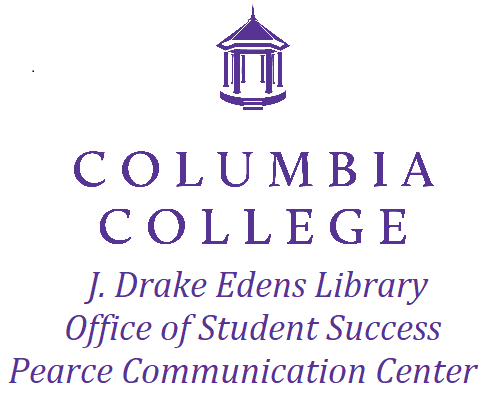 Your name: ___________________________ Today’s date: _________________Your course: _____________________________ Planned amount of time for this material: _______________ Plan your workThis is the concept, skill, or course learning outcome I will focus on:I’ll use the following resources:I will know I’ve been successful because I will be able to: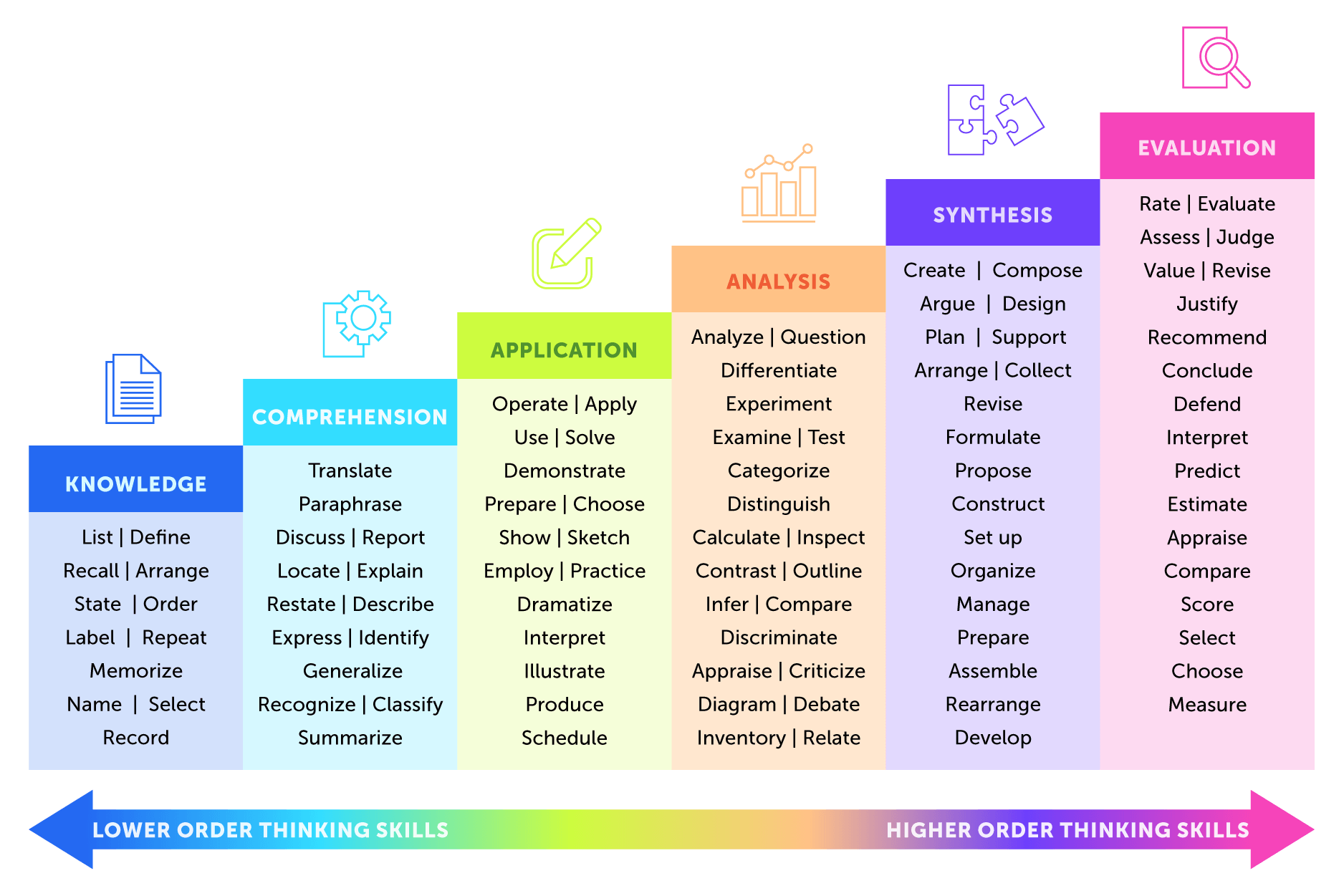 Demonstrate your learningShow here what you said you would be able to do if you’re successful – or show as much as you can attempt!Check your effectivenessWere you able to accomplish the learning you planned?  	Yes!   No.   	   	  	   What is your next step?     Librarian     Student Success Staff     Research resources/books     Peer Mentor     Peer Tutor     Study group     My own textbook & materials     Workshop/Success Social     OtherI was able to focusFocusI was not able to focusI had everything I neededResourcesI didn’t have books, notes, computer, etc.I understood enough to be able to learnUnderstandingI tried but still didn’t understandI was rocking today, or just enoughEffortI just couldn’t. Not able to “can” today.I knew what to do to be able to learnStrategiesI didn’t know how to engage the materialAble to care for myself wellWellnessToo hungry, tired, or stressedI worked mostly without errorsAccuracyI made numerous errors_________________________________Other__________________________________     Move on to the next concept     Meet with a tutor (when?):     Return to this (when?):     Meet with a peer mentor (when?):     Visit office hours (when?):     Ask_____________________ for support     Meet with Office of Student Success staff     Gather materials: ______________________     Eat, sleep, exercise, de-stress     Other